INSTITUCIÓN EDUCATIVA NORMAL SUPERIOR DE SINCELEJO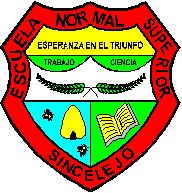 Sincelejo, marzo 8  de 2015PROPUESTA MEDIAY PFC (MARITZA J TENORIO T)SEMINARIO PERSONAL Y SOCIAL (PUESTA EN PRÁCTICA: SABER – SER – HACER)HABILIDADES PARA LA VIDA (AUTOCONOCIMIENTO, EMPATÍA, COMUNICACIÓN ASERTIVA, RELACIONES INTERPERSONALES, MANEJO DE PROBLEMAS Y CONFLICTOS, PENSAMIENTO CREATIVO, PENSAMIENTO CRÍTICO, GESTIÓN DE EMOCIONES Y SENTIMIENTOS Y MANEJO DE TENSIONES Y ESTRÉS)TEORIAPRACTICAMODELOS DE SOCIEDAD.DEMOCRACIA.CONCEPTO DE LO PÚBLICOLAS ADICCIONES.DUELOS …CICLOS DE PELÍCULASENTIDO DE LA VIDA. VALOR DE LA VIDA. DERECHOS HUMANOS. LIDERAZGO JUVENIL. PROYECTO DE VIDA…CARNAVAL POR LA VIDACONFIANZA. PARTICIPACIÓNALIMENTACIÓN SALUDABLEDEPORTE FORMATIVO, RECREATIVO Y COMPETITIVOAEROBICOS, JUEGOS DE MESA, INTERCURSOS, INTERCOLEGIADOS, SUPERATE CON EL DEPORTE, ..ME RECONOZCO A MI MISMO. CUALIDADES. EMOCIONES. ENTORNO NATURAL, CULTURAL, SOCIAL Y ARTISTICO. PAÍS. DANZA REGIONAL. LATINOAMERICANA. URBANA. MUSICA. PIEZAS Y OBRAS MUSICALES…CUENTERIA, HISTORIA DE CIUDAD, TALLER DE PINTURA, ESCRITURA CREATIVA, BAILES TROPICALES. FESTIVAL DE ARTEMANEJO DE TICS. VIDEO. BANDAS SONORAS. GRABACIÓN. FOTOGRAFÍA.